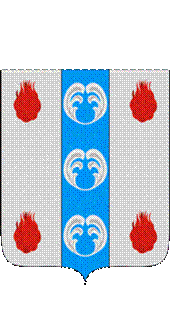 Российская ФедерацияНовгородская областьДУМА ПОДДОРСКОГО МУНИЦИПАЛЬНОГО РАЙОНАР Е Ш Е Н И Еот 29.11.2022 № 180с. ПоддорьеВ соответствии с постановлением Новгородской областной Думы от 23.06.2018 № 749-III ОД «О Книге Почёта Новгородской области»	Дума Поддорского муниципального районаРЕШИЛА:представить для занесения в Книгу Почёта Новгородской области кандидатуру Тихоновой Светланы Михайловны Главамуниципального района                                                        Е.В.ПанинаПредседатель ДумыПоддорского муниципального района                              Т.Н.КрутоваО кандидатуре в Книгу Почёта Новгородской области